SMCS Board of Trustees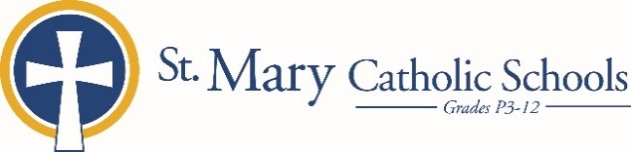 President’s Report forAugust 21, 2019Admissions2019-2020 Registration/Enrollment – (Numbers noted on Scorecard handout)Continued outreach to prospective families/families who are not planning to returnLate activity with tours, phone inquiries, etc. Marketing CommitteeFinalized brand elements Working with new designer on updated design/brand lookDeveloping tactics for enrollment strategies; will continue with previous successful efforts (visit days, shadow days, info nights, family nights at athletic events, etc.)Increased social media for studentsIncreased social events for studentsIncreased outreach to millennials Parent ambassador group – to be launched August 2019Recruitment CommitteeEarly childhoodNew furniture in classroomsContinuing with Play Lab Fine ArtsConsidering additional programs and staff optionsBusiness Services: Finance/Technology/Food ServiceTechnology - All teacher and student laptops reimaged July 15 – August 19FinanceAuditors completed on-site work August 15thAssociated Bank presented investment performance to the SMC TrusteesNew Director of Business Services hired and in trainingScrip – Promoted at the all-staff meeting. Specific two week fundraisers for Dominican Republic service trip and Football program were very successfulHR/Staffing/Safety & Wellness/CommunicationsHiredEmily Langlois – SG 1st Grade Elementary TeacherJeremy Clifton – HS History/Technology Teacher; Football/Strength and Conditioning CoachBrittany Powers – SMM 4th Grade TeacherJamie Frink – Director of Business ServicesMatt Schoultz – Activities/Athletic DirectorZiggy Gross – HS Campus MinisterKatie Weber – Enrichment Coordinator & SMM Preschool Teacher (MWF)Emily Jones – SM Kindergarten Teacher Allison Loderbauer – SM 5th Grade TeacherHalle Castonia – SMM Student TeacherMichelle Condit – SG 4K Teacher (MWF) & Learning Support (TuTh)Paige Kozic – SMM Early Childhood AideTraci Weis – SM Learning SupportHeather Clifton – HS Learning SupportBonnie Liegl – Food ServiceMichael Kudick – Assistant Football CoachChad Urban – Assistant Football CoachLucy Wang – HS/MS Mandarin Teacher (verbal acceptance)TransferredJudy Blaney – moved from SM 5th grade to MS 6th grade Language ArtsMelanie (Andersen) Burton – moved from SM K to SM 1st gradeLisa Van Camp – moved from HS Learning Support to HS CounsellingLeavingMarcia Piette (HS Counselling)Rina Hill (MS/Elem. Mandarin Teacher)Sarah Graper (Director of Development)Current Openings5th Grade Teacher SMMDirector of DevelopmentFund Development/Alumni/EventGrants - International Papers $5,000 for LiteracyAnnual Fund2018-2019 final $167,915 of our $200,000 goal; 726 donations, average gift was $2312019-2020 campaign kicks off at the all-staff meeting August 21; goal is again $200,000Campaign materials will be mailed out to alumni and past donors week of September 6thSt. Mary Catholic Schools FoundationProspect letter was developed and approvedZephyrs Legacy Circle materials being updatedEvents for 2019-2020 school yearBooster Club Kick-off Corn Roast – August 30thConnect 5 (5k walk/run, 5 parishes and 5 schools) September 14thMeet Me In The Middle (Middle School fundraiser) September 21thHomecoming Week – September 22-28Taste! (St. Gabriel fundraiser) October 18thZ-Night (system celebration) November 9th, Waverly BeachWinter Escape (St. Mary fundraiser) January 24thWines Around The World (St. Margret Mary fundraiser) March 7thZephyrfest –May 2nd, Fox Cities Exhibition CenterAlumni Athletic Hall of Fame reception is scheduled the evening of Saturday, November 9th, 5:00 p.m. at Waverly Beach prior to the Z-Night festivitiesAlumni welcome home reception scheduled for Friday, September 27th, prior to the gameAlumni soccer game scheduled for Saturday, September 28th